Благодарим:Администрацию и педагогический коллектив школы-интерната 2 (директор Бейнарович К.К.) за содействие Шахматному детскому центру в проведении регионального шахматного фестиваля «Летние надежды -2024»УТВЕРЖДАЮОтдел образования администрацииКировского района Санкт-Петербурга___________________ Ю.В. Ступак«___» _____________________ .          СОГЛАСОВАНОИнформационно-методический центрКировского района Санкт-Петербурга________________С.И. Хазова«____» _______________ .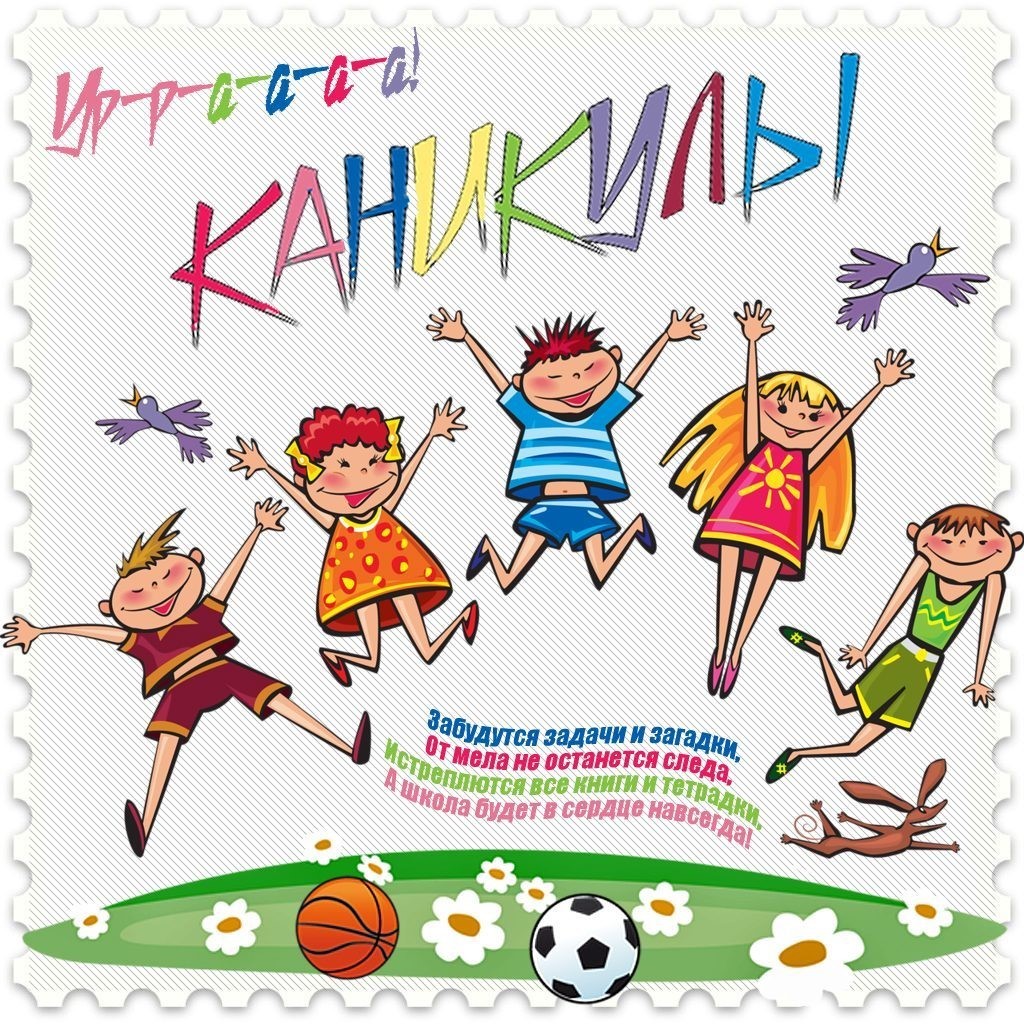 Администрация Кировского районаОтдел образованияИнформационно-методический центр Кировского района Санкт-ПетербургаИнформационная страница(июль 2024 года)№№Содержание работыСодержание работыСодержание работыДатаДатаВремяВремяМестоОтветственныйПлан совместных мероприятий отдела образования, ИМЦ и ОУПлан совместных мероприятий отдела образования, ИМЦ и ОУПлан совместных мероприятий отдела образования, ИМЦ и ОУПлан совместных мероприятий отдела образования, ИМЦ и ОУПлан совместных мероприятий отдела образования, ИМЦ и ОУПлан совместных мероприятий отдела образования, ИМЦ и ОУПлан совместных мероприятий отдела образования, ИМЦ и ОУПлан совместных мероприятий отдела образования, ИМЦ и ОУПлан совместных мероприятий отдела образования, ИМЦ и ОУПлан совместных мероприятий отдела образования, ИМЦ и ОУПлан совместных мероприятий отдела образования, ИМЦ и ОУ11Подготовка аналитических материалов по итогам 2023-2024 учебного годапо направлениям деятельности Подготовка аналитических материалов по итогам 2023-2024 учебного годапо направлениям деятельности Подготовка аналитических материалов по итогам 2023-2024 учебного годапо направлениям деятельности в течение месяцав течение месяцав течение месяцав течение месяцаИМЦСпециалисты ООСпециалисты ИМЦ22Подготовка районного августовского педагогического советаПодготовка районного августовского педагогического советаПодготовка районного августовского педагогического советав течение месяцав течение месяцав течение месяцав течение месяцаИМЦСпециалисты ООСпециалисты ИМЦ33Районная выставка компьютерных работ, посвященная 300-летиюРоссийской академии наукРайонная выставка компьютерных работ, посвященная 300-летиюРоссийской академии наукРайонная выставка компьютерных работ, посвященная 300-летиюРоссийской академии наукв течение месяцав течение месяцав течение месяцав течение месяцаЦИККоледа С.Э.Хазова С.И.44Работа ситуационного центраРабота ситуационного центраРабота ситуационного центраПо графику ГИА (ЕГЭ)По графику ГИА (ЕГЭ)По графику ГИА (ЕГЭ)По графику ГИА (ЕГЭ)ЦИККоледа С.Э.Хазова С.И.Совещания и семинары директоров ОУСовещания и семинары директоров ОУСовещания и семинары директоров ОУСовещания и семинары директоров ОУСовещания и семинары директоров ОУСовещания и семинары директоров ОУСовещания и семинары директоров ОУСовещания и семинары директоров ОУСовещания и семинары директоров ОУСовещания и семинары директоров ОУСовещания и семинары директоров ОУ11Совещание руководителей ОУСовещание руководителей ОУСовещание руководителей ОУбудет сообщено дополнительнобудет сообщено дополнительнобудет сообщено дополнительнобудет сообщено дополнительнобудет сообщено дополнительноСтупак Ю.В.Инновационная и опытно-экспериментальная работа ОУ Кировского районаИнновационная и опытно-экспериментальная работа ОУ Кировского районаИнновационная и опытно-экспериментальная работа ОУ Кировского районаИнновационная и опытно-экспериментальная работа ОУ Кировского районаИнновационная и опытно-экспериментальная работа ОУ Кировского районаИнновационная и опытно-экспериментальная работа ОУ Кировского районаИнновационная и опытно-экспериментальная работа ОУ Кировского районаИнновационная и опытно-экспериментальная работа ОУ Кировского районаИнновационная и опытно-экспериментальная работа ОУ Кировского районаИнновационная и опытно-экспериментальная работа ОУ Кировского районаИнновационная и опытно-экспериментальная работа ОУ Кировского района11Индивидуальные консультации по вопросам реализации в ОУ инновационной деятельностиИндивидуальные консультации по вопросам реализации в ОУ инновационной деятельностиИндивидуальные консультации по вопросам реализации в ОУ инновационной деятельностипо согласованиюпо согласованиюпо согласованиюпо согласованиюИМЦФедорчук О.Ф.ЦДЮТТЦДЮТТЦДЮТТЦДЮТТЦДЮТТЦДЮТТЦДЮТТЦДЮТТЦДЮТТЦДЮТТЦДЮТТУчебно-воспитательные мероприятия для учащихся образовательных учреждений районапо предупреждению детского дорожно-транспортного травматизма  и  безопасности дорожного движенияУчебно-воспитательные мероприятия для учащихся образовательных учреждений районапо предупреждению детского дорожно-транспортного травматизма  и  безопасности дорожного движенияУчебно-воспитательные мероприятия для учащихся образовательных учреждений районапо предупреждению детского дорожно-транспортного травматизма  и  безопасности дорожного движенияУчебно-воспитательные мероприятия для учащихся образовательных учреждений районапо предупреждению детского дорожно-транспортного травматизма  и  безопасности дорожного движенияУчебно-воспитательные мероприятия для учащихся образовательных учреждений районапо предупреждению детского дорожно-транспортного травматизма  и  безопасности дорожного движенияУчебно-воспитательные мероприятия для учащихся образовательных учреждений районапо предупреждению детского дорожно-транспортного травматизма  и  безопасности дорожного движенияУчебно-воспитательные мероприятия для учащихся образовательных учреждений районапо предупреждению детского дорожно-транспортного травматизма  и  безопасности дорожного движенияУчебно-воспитательные мероприятия для учащихся образовательных учреждений районапо предупреждению детского дорожно-транспортного травматизма  и  безопасности дорожного движенияУчебно-воспитательные мероприятия для учащихся образовательных учреждений районапо предупреждению детского дорожно-транспортного травматизма  и  безопасности дорожного движенияУчебно-воспитательные мероприятия для учащихся образовательных учреждений районапо предупреждению детского дорожно-транспортного травматизма  и  безопасности дорожного движения11Интерактивные занятия «Дорожная азбука» для учащихся начальной школы с участием школьных отрядов ЮИД, с использованием мобильного автокласса (ОУ 392)02.0702.0711.0011.00ОУ 392ОУ 392Бычкова Е.Н.Комиссаренко В.Ю.22«Лето. Безопасный отдых» - игровая познавательная программа по БДД(ГОЛ № 392)05.0705.0711.0011.00ЦДЮТТЦДЮТТМамина Е.А.Журавлева Е.А.33Интерактивные занятия «Занимательно о БДД»четвергчетверг12.0012.00https://vk.com/club71325820https://vk.com/club71325820Логинова Н.В.Учебно-воспитательные мероприятия ЦДЮТТ для учащихся ОУ районаУчебно-воспитательные мероприятия ЦДЮТТ для учащихся ОУ районаУчебно-воспитательные мероприятия ЦДЮТТ для учащихся ОУ районаУчебно-воспитательные мероприятия ЦДЮТТ для учащихся ОУ районаУчебно-воспитательные мероприятия ЦДЮТТ для учащихся ОУ районаУчебно-воспитательные мероприятия ЦДЮТТ для учащихся ОУ районаУчебно-воспитательные мероприятия ЦДЮТТ для учащихся ОУ районаУчебно-воспитательные мероприятия ЦДЮТТ для учащихся ОУ района1Интерактивные занятия «Человек. Земля. Вселенная» (ОУ 392)Интерактивные занятия «Человек. Земля. Вселенная» (ОУ 392)03.0703.0711.00ЦДЮТТОношко О.С.Прокопенко М.В.Кириллов А.К.Мурылева А.В.2«На что и клад, когда в семье лад» – игровая познавательная программа для учащихся(ОУ 392)«На что и клад, когда в семье лад» – игровая познавательная программа для учащихся(ОУ 392)04.0704.0711.00ЦДЮТТАбузгалиева Д.М.Бычкова Е.Н.Журавлева Е.С.3Занятие по астрономии (ОУ 392)Занятие по астрономии (ОУ 392)уточняетсяуточняетсяуточняетсяЦДЮТТВасилькова О.О.Конкурсы, соревнования, выставки ЦДЮТТ для воспитанников и учащихся ОУКонкурсы, соревнования, выставки ЦДЮТТ для воспитанников и учащихся ОУКонкурсы, соревнования, выставки ЦДЮТТ для воспитанников и учащихся ОУКонкурсы, соревнования, выставки ЦДЮТТ для воспитанников и учащихся ОУКонкурсы, соревнования, выставки ЦДЮТТ для воспитанников и учащихся ОУКонкурсы, соревнования, выставки ЦДЮТТ для воспитанников и учащихся ОУКонкурсы, соревнования, выставки ЦДЮТТ для воспитанников и учащихся ОУКонкурсы, соревнования, выставки ЦДЮТТ для воспитанников и учащихся ОУ1Открытая районная выставка-конкурс  семейного творчества, в том числе для детей с ограниченными возможностями здоровья,  «Семья – любви великой царство»Открытая районная выставка-конкурс  семейного творчества, в том числе для детей с ограниченными возможностями здоровья,  «Семья – любви великой царство»15.05-08.07https://vk.com/club21424073415.05-08.07https://vk.com/club21424073415.05-08.07https://vk.com/club214240734ЦДЮТТЛевшина В.В.Гультяева Е.АМетодическое сопровождение ОУМетодическое сопровождение ОУМетодическое сопровождение ОУМетодическое сопровождение ОУМетодическое сопровождение ОУМетодическое сопровождение ОУМетодическое сопровождение ОУМетодическое сопровождение ОУ11Консультации для лиц, ответственных по БДД в ОУ по вопросам организации работы по пропаганде БДДпонедельникчетверг14.00-17.0014.00-17.00ЦДЮТТЯсинская Е.С